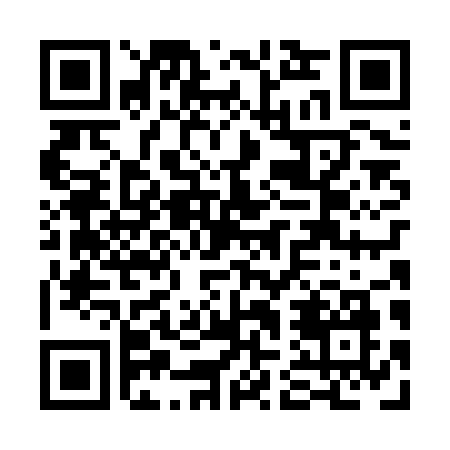 Prayer times for Goodfish Lake, Alberta, CanadaWed 1 May 2024 - Fri 31 May 2024High Latitude Method: Angle Based RulePrayer Calculation Method: Islamic Society of North AmericaAsar Calculation Method: HanafiPrayer times provided by https://www.salahtimes.comDateDayFajrSunriseDhuhrAsrMaghribIsha1Wed3:365:481:246:359:0111:132Thu3:355:461:246:369:0311:143Fri3:345:441:246:379:0511:154Sat3:335:421:246:389:0711:165Sun3:325:401:246:409:0911:176Mon3:315:381:246:419:1111:177Tue3:305:361:246:429:1211:188Wed3:295:341:246:439:1411:199Thu3:285:321:246:449:1611:2010Fri3:275:301:246:459:1811:2111Sat3:265:291:246:469:1911:2212Sun3:255:271:246:479:2111:2313Mon3:255:251:246:489:2311:2314Tue3:245:231:246:499:2511:2415Wed3:235:221:246:509:2611:2516Thu3:225:201:246:519:2811:2617Fri3:215:181:246:529:3011:2718Sat3:205:171:246:539:3111:2819Sun3:205:151:246:549:3311:2920Mon3:195:141:246:559:3511:2921Tue3:185:121:246:569:3611:3022Wed3:185:111:246:569:3811:3123Thu3:175:101:246:579:3911:3224Fri3:165:081:246:589:4111:3325Sat3:165:071:246:599:4211:3326Sun3:155:061:247:009:4411:3427Mon3:155:051:257:019:4511:3528Tue3:145:041:257:019:4611:3629Wed3:145:021:257:029:4811:3630Thu3:135:011:257:039:4911:3731Fri3:135:001:257:049:5011:38